Рекомендации для родителей на период самоизоляции по теме «Растительный мир весной»                 группа №1 «Ладушки»Цель: Закрепить представления детей о весне, ее признаках, расширять и активизировать словарь по теме, закрепить знания о частях цветка.Задачи: Развивать связную речь, наблюдательность, мелкую и общую моторику, воспитывать уважительное, бережное отношение к природе, окружающему миру.Например, можно с детьми : - рассматривать карточки с изображениями весенних цветов;- Сюжетные картинки на тему «Весна»;- Разрезные картинки с цветами.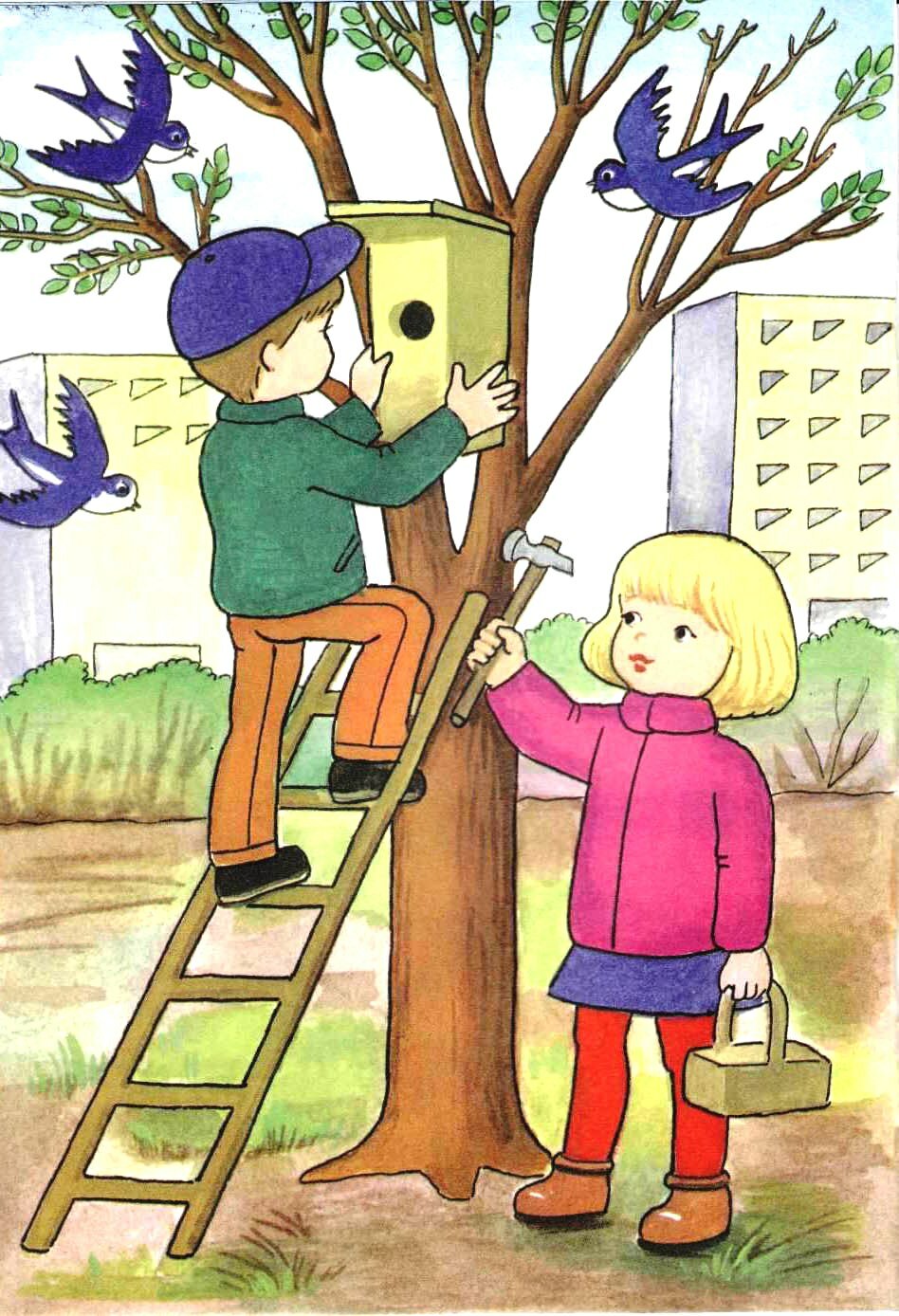 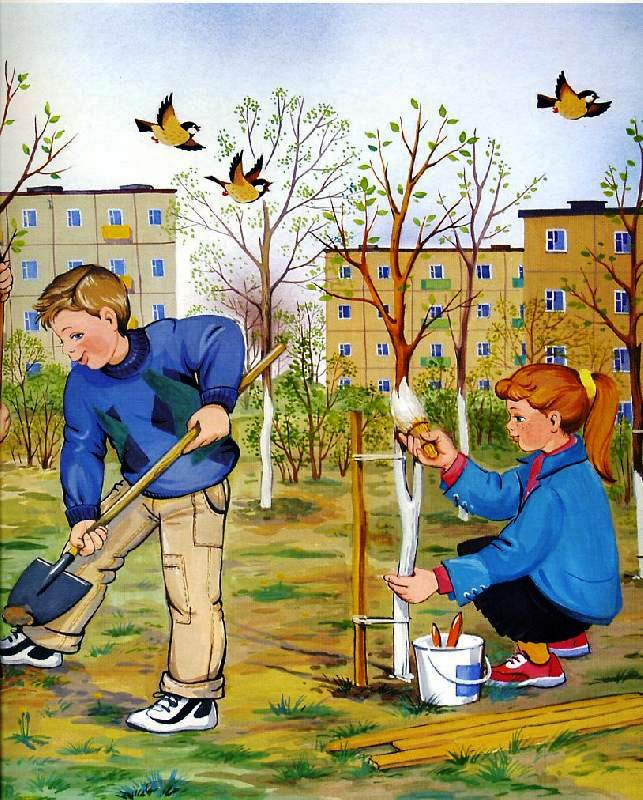 https://youtu.be/YpCvZCQTj2Uможете также перейти по ссылке  посмотреть и послушать увлекательный рассказ о растениях.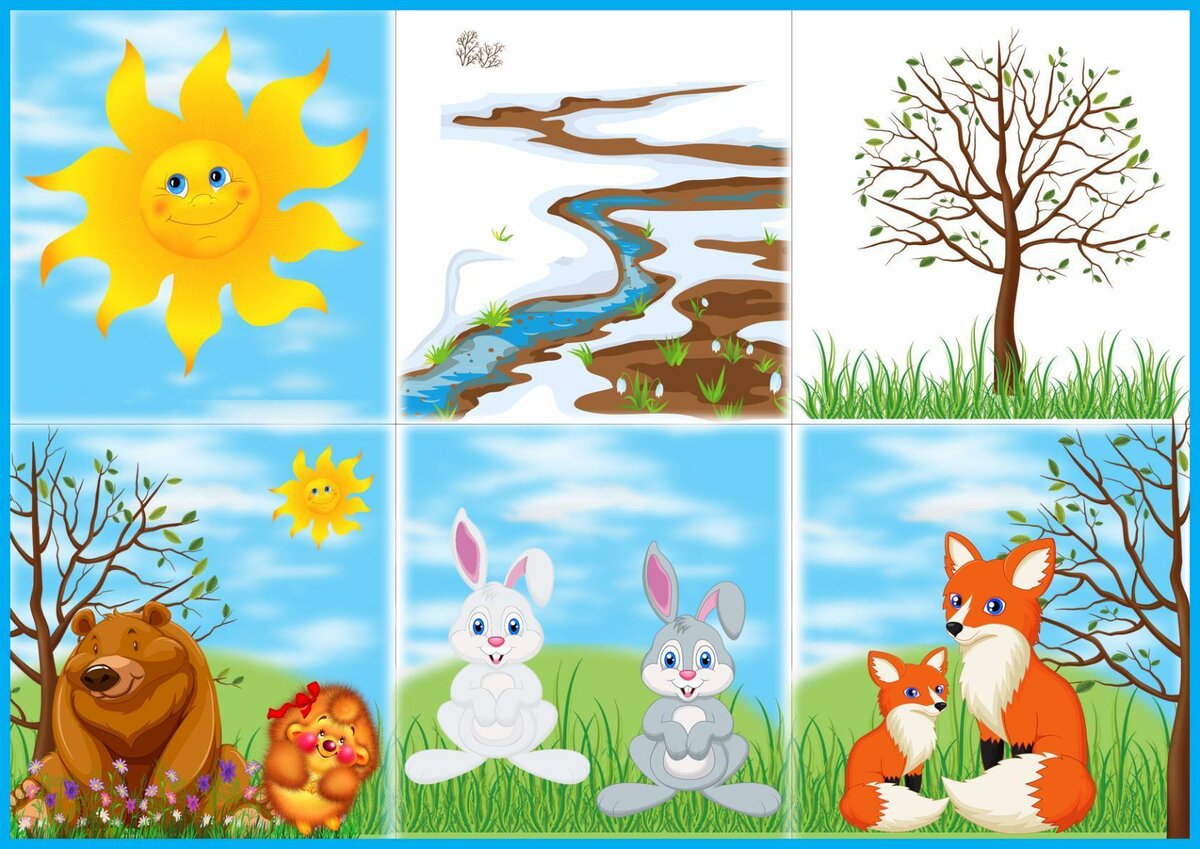 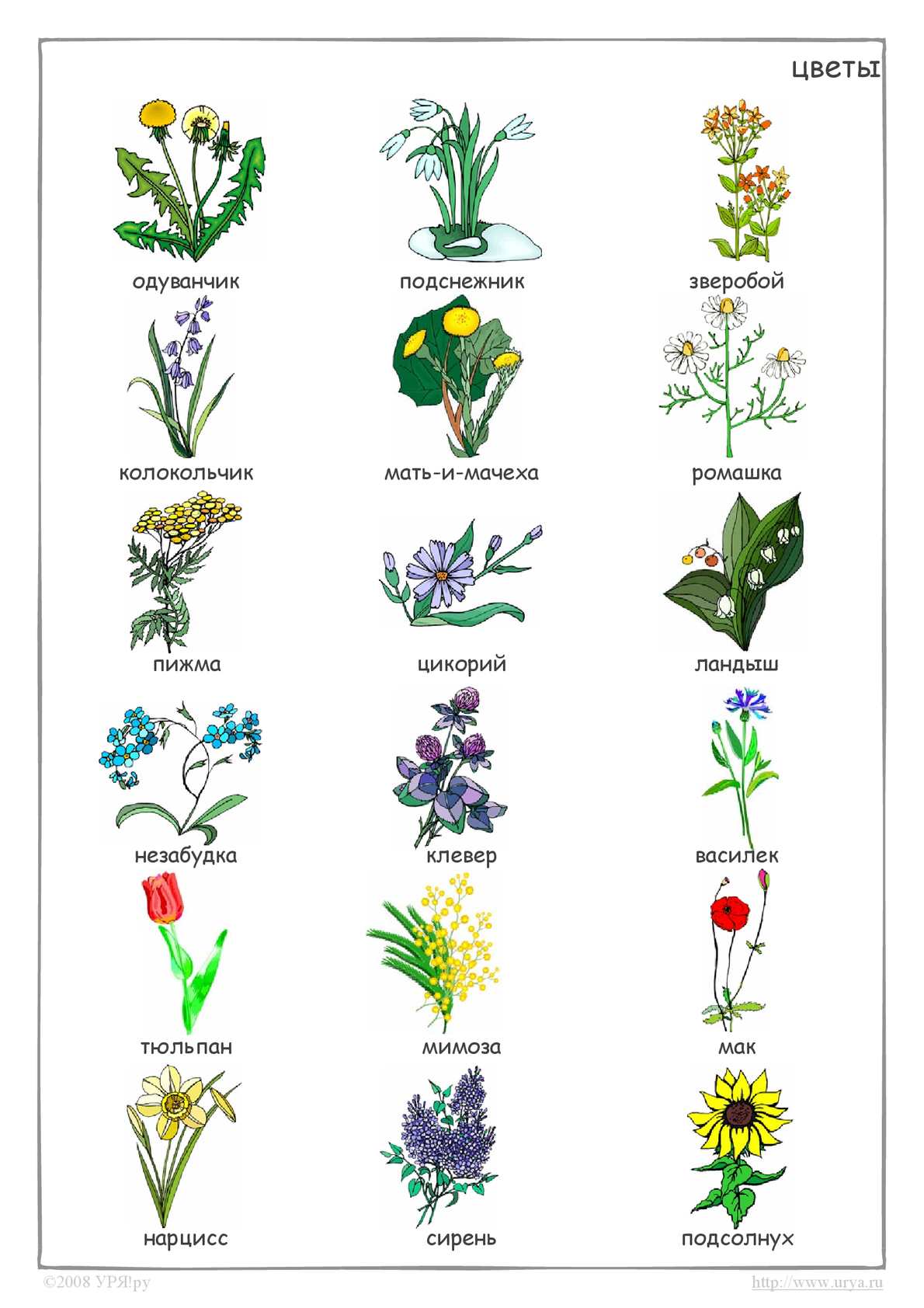 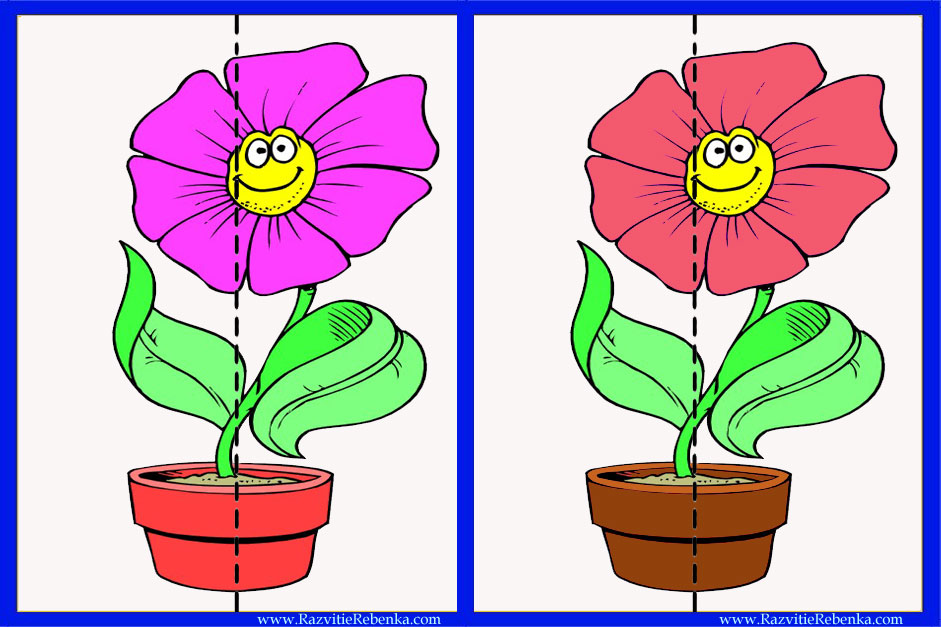 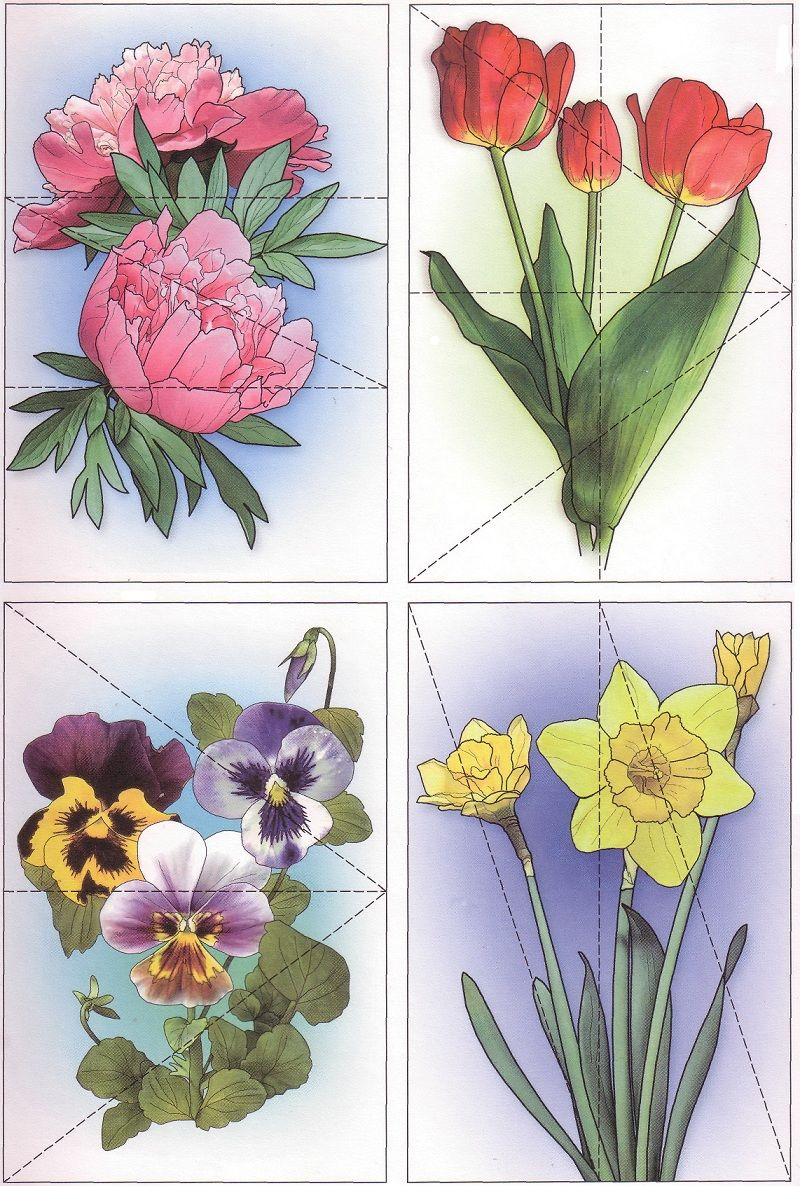 Давайте отгадаем эти загадки:Он растет красивый, нежный,Голубой иль белоснежный.Даже раньше расцветает,Чем на речке лед растает.Распустился точно в срокПервый мартовский цветок. (Подснежник)Золотым лучом согретВырос солнышка портрет!Но у желтого цветочкаВременно листочков нет (Мать-и-мачеха)Белые горошкиНа зелёной ножке. (Ландыш)Жёлтый, белый, голубой;На земле растут пустой.У весны есть фокусы:Распустились. (крокусы).Он спешит весне навстречу,Я везде его замечу:Жёлтенький кафтанчикНосит. (одуванчик).Есть у весеннего цветкаПриметы, чтоб не ошибиться:Листик — как у чеснока,А корона — как у принца! (Нарцисс)После разгадывание загадок, можно сделать физкультминутку:На лугу растут цветыНебывалой красоты (руки в стороны)К солнцу тянутся цветы.С ними потянись и ты (потягивание, руки вверх)Ветер дует иногда,Только это не беда. (покачивание поднятыми вверх руками)Наклоняются цветочки,Опускают лепесточки. (наклоны вперед)А потом опять встаютИ по-прежнему цветут. (выпрямление).Размялись, поиграли,а теперь  можно заняться рисованием цветов, рисуем поэтапно:(Ромашка,Василек).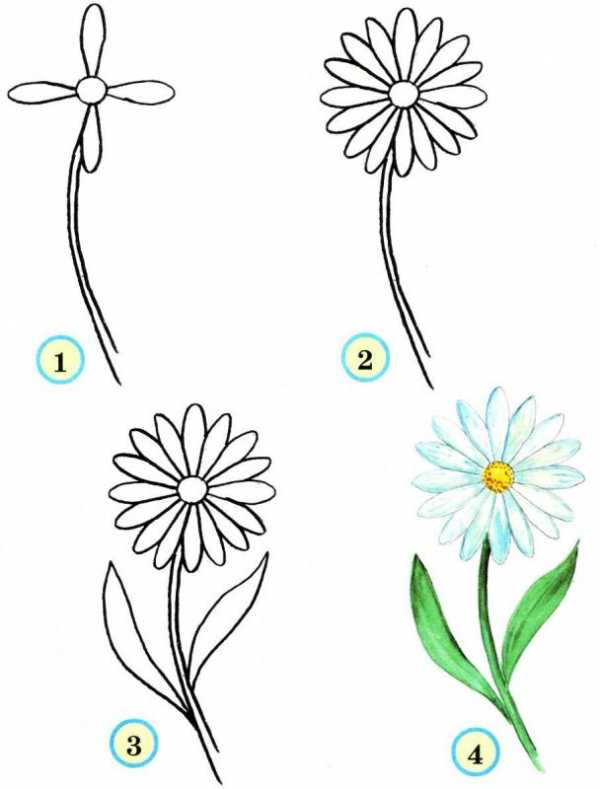 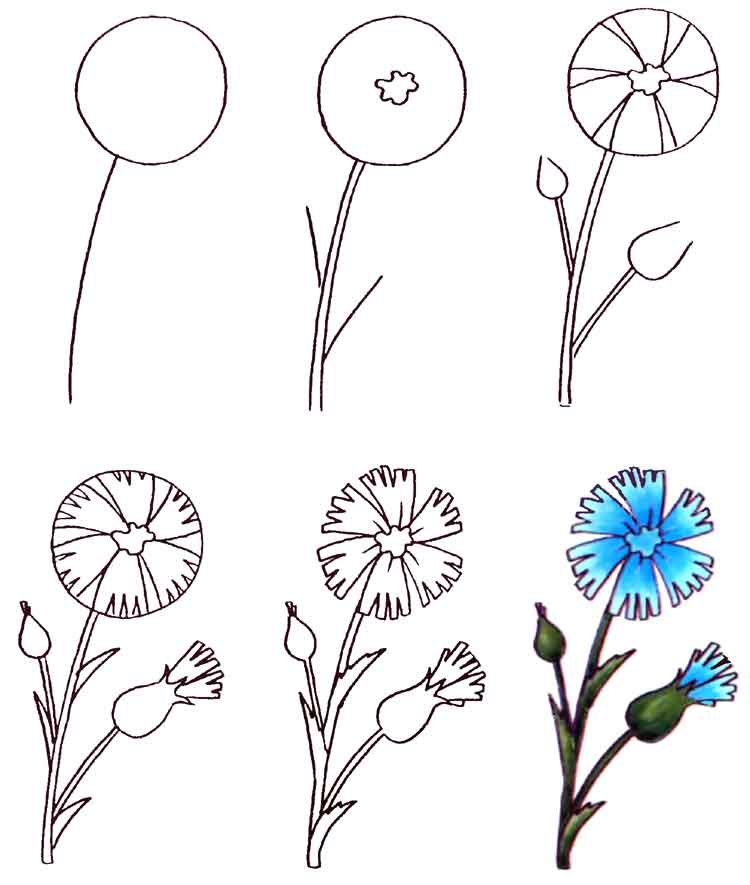 https://yandex.ru/video?path=wizardhttps://yandex.ru/collections/